Wydział Artystyczny UMCS W LublinieWydział Artystyczny UMCS W LublinieWydział Artystyczny UMCS W LublinieWydział Artystyczny UMCS W LublinieWydział Artystyczny UMCS W LublinieWydział Artystyczny UMCS W LublinieWydział Artystyczny UMCS W LublinieWydział Artystyczny UMCS W LublinieWydział Artystyczny UMCS W LublinieWydział Artystyczny UMCS W Lublinie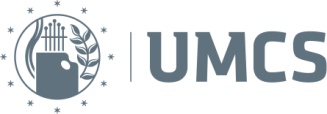 ZALICZENIA I EGZAMINY W SEMESTRZE ZIMOWYM 2020/2021ZALICZENIA I EGZAMINY W SEMESTRZE ZIMOWYM 2020/2021ZALICZENIA I EGZAMINY W SEMESTRZE ZIMOWYM 2020/2021ZALICZENIA I EGZAMINY W SEMESTRZE ZIMOWYM 2020/2021ZALICZENIA I EGZAMINY W SEMESTRZE ZIMOWYM 2020/2021ZALICZENIA I EGZAMINY W SEMESTRZE ZIMOWYM 2020/2021ZALICZENIA I EGZAMINY W SEMESTRZE ZIMOWYM 2020/2021ZALICZENIA I EGZAMINY W SEMESTRZE ZIMOWYM 2020/2021ZALICZENIA I EGZAMINY W SEMESTRZE ZIMOWYM 2020/2021ZALICZENIA I EGZAMINY W SEMESTRZE ZIMOWYM 2020/2021ZALICZENIA I EGZAMINY W SEMESTRZE ZIMOWYM 2020/2021ZALICZENIA I EGZAMINY W SEMESTRZE ZIMOWYM 2020/2021ZALICZENIA I EGZAMINY W SEMESTRZE ZIMOWYM 2020/2021Kierunek: edukacja artystyczna w zakresie sztuki muzycznej, studia II stopniaKierunek: edukacja artystyczna w zakresie sztuki muzycznej, studia II stopniaKierunek: edukacja artystyczna w zakresie sztuki muzycznej, studia II stopniaKierunek: edukacja artystyczna w zakresie sztuki muzycznej, studia II stopniaKierunek: edukacja artystyczna w zakresie sztuki muzycznej, studia II stopniaKierunek: edukacja artystyczna w zakresie sztuki muzycznej, studia II stopniaKierunek: edukacja artystyczna w zakresie sztuki muzycznej, studia II stopniaKierunek: edukacja artystyczna w zakresie sztuki muzycznej, studia II stopniaKierunek: edukacja artystyczna w zakresie sztuki muzycznej, studia II stopniaKierunek: edukacja artystyczna w zakresie sztuki muzycznej, studia II stopniaKierunek: edukacja artystyczna w zakresie sztuki muzycznej, studia II stopniaKierunek: edukacja artystyczna w zakresie sztuki muzycznej, studia II stopniaKierunek: edukacja artystyczna w zakresie sztuki muzycznej, studia II stopniaRok studiów: IIRok studiów: IIRok studiów: II   Zaliczenia odbywają się w sposób zdalny, ze spełnieniem wymogów Zarządzenia 111/2020 Rektora UMCS. Do przeprowadzania egzaminów i zaliczeń w trybie zdalnym stosuje się aplikację Teams na licencji uczelnianej albo platformę Wirtualny Kampus.Zaliczenie stacjonarne (należy podać numer sali) może mieć miejsce tylko w przypadku zajęć praktycznych/ przedmiotów artystycznych, o ile organizacja zaliczenia spełnia wymogi sanitarne obowiązujące w epidemii. Przy zaliczeniu stacjonarnym należy zaplanować i podać godziny zaliczenia dla poszczególnych studentów, żeby nie powodować zgromadzeń.Sesja zaliczeniowa rozpoczyna się w czwartek 4 lutego i trwa do środy 17 lutego 2021.Przerwa międzysemestralna – od 18 lutego do 24 lutego 2021.   Zaliczenia odbywają się w sposób zdalny, ze spełnieniem wymogów Zarządzenia 111/2020 Rektora UMCS. Do przeprowadzania egzaminów i zaliczeń w trybie zdalnym stosuje się aplikację Teams na licencji uczelnianej albo platformę Wirtualny Kampus.Zaliczenie stacjonarne (należy podać numer sali) może mieć miejsce tylko w przypadku zajęć praktycznych/ przedmiotów artystycznych, o ile organizacja zaliczenia spełnia wymogi sanitarne obowiązujące w epidemii. Przy zaliczeniu stacjonarnym należy zaplanować i podać godziny zaliczenia dla poszczególnych studentów, żeby nie powodować zgromadzeń.Sesja zaliczeniowa rozpoczyna się w czwartek 4 lutego i trwa do środy 17 lutego 2021.Przerwa międzysemestralna – od 18 lutego do 24 lutego 2021.   Zaliczenia odbywają się w sposób zdalny, ze spełnieniem wymogów Zarządzenia 111/2020 Rektora UMCS. Do przeprowadzania egzaminów i zaliczeń w trybie zdalnym stosuje się aplikację Teams na licencji uczelnianej albo platformę Wirtualny Kampus.Zaliczenie stacjonarne (należy podać numer sali) może mieć miejsce tylko w przypadku zajęć praktycznych/ przedmiotów artystycznych, o ile organizacja zaliczenia spełnia wymogi sanitarne obowiązujące w epidemii. Przy zaliczeniu stacjonarnym należy zaplanować i podać godziny zaliczenia dla poszczególnych studentów, żeby nie powodować zgromadzeń.Sesja zaliczeniowa rozpoczyna się w czwartek 4 lutego i trwa do środy 17 lutego 2021.Przerwa międzysemestralna – od 18 lutego do 24 lutego 2021.   Zaliczenia odbywają się w sposób zdalny, ze spełnieniem wymogów Zarządzenia 111/2020 Rektora UMCS. Do przeprowadzania egzaminów i zaliczeń w trybie zdalnym stosuje się aplikację Teams na licencji uczelnianej albo platformę Wirtualny Kampus.Zaliczenie stacjonarne (należy podać numer sali) może mieć miejsce tylko w przypadku zajęć praktycznych/ przedmiotów artystycznych, o ile organizacja zaliczenia spełnia wymogi sanitarne obowiązujące w epidemii. Przy zaliczeniu stacjonarnym należy zaplanować i podać godziny zaliczenia dla poszczególnych studentów, żeby nie powodować zgromadzeń.Sesja zaliczeniowa rozpoczyna się w czwartek 4 lutego i trwa do środy 17 lutego 2021.Przerwa międzysemestralna – od 18 lutego do 24 lutego 2021.   Zaliczenia odbywają się w sposób zdalny, ze spełnieniem wymogów Zarządzenia 111/2020 Rektora UMCS. Do przeprowadzania egzaminów i zaliczeń w trybie zdalnym stosuje się aplikację Teams na licencji uczelnianej albo platformę Wirtualny Kampus.Zaliczenie stacjonarne (należy podać numer sali) może mieć miejsce tylko w przypadku zajęć praktycznych/ przedmiotów artystycznych, o ile organizacja zaliczenia spełnia wymogi sanitarne obowiązujące w epidemii. Przy zaliczeniu stacjonarnym należy zaplanować i podać godziny zaliczenia dla poszczególnych studentów, żeby nie powodować zgromadzeń.Sesja zaliczeniowa rozpoczyna się w czwartek 4 lutego i trwa do środy 17 lutego 2021.Przerwa międzysemestralna – od 18 lutego do 24 lutego 2021.   Zaliczenia odbywają się w sposób zdalny, ze spełnieniem wymogów Zarządzenia 111/2020 Rektora UMCS. Do przeprowadzania egzaminów i zaliczeń w trybie zdalnym stosuje się aplikację Teams na licencji uczelnianej albo platformę Wirtualny Kampus.Zaliczenie stacjonarne (należy podać numer sali) może mieć miejsce tylko w przypadku zajęć praktycznych/ przedmiotów artystycznych, o ile organizacja zaliczenia spełnia wymogi sanitarne obowiązujące w epidemii. Przy zaliczeniu stacjonarnym należy zaplanować i podać godziny zaliczenia dla poszczególnych studentów, żeby nie powodować zgromadzeń.Sesja zaliczeniowa rozpoczyna się w czwartek 4 lutego i trwa do środy 17 lutego 2021.Przerwa międzysemestralna – od 18 lutego do 24 lutego 2021.   Zaliczenia odbywają się w sposób zdalny, ze spełnieniem wymogów Zarządzenia 111/2020 Rektora UMCS. Do przeprowadzania egzaminów i zaliczeń w trybie zdalnym stosuje się aplikację Teams na licencji uczelnianej albo platformę Wirtualny Kampus.Zaliczenie stacjonarne (należy podać numer sali) może mieć miejsce tylko w przypadku zajęć praktycznych/ przedmiotów artystycznych, o ile organizacja zaliczenia spełnia wymogi sanitarne obowiązujące w epidemii. Przy zaliczeniu stacjonarnym należy zaplanować i podać godziny zaliczenia dla poszczególnych studentów, żeby nie powodować zgromadzeń.Sesja zaliczeniowa rozpoczyna się w czwartek 4 lutego i trwa do środy 17 lutego 2021.Przerwa międzysemestralna – od 18 lutego do 24 lutego 2021.   Zaliczenia odbywają się w sposób zdalny, ze spełnieniem wymogów Zarządzenia 111/2020 Rektora UMCS. Do przeprowadzania egzaminów i zaliczeń w trybie zdalnym stosuje się aplikację Teams na licencji uczelnianej albo platformę Wirtualny Kampus.Zaliczenie stacjonarne (należy podać numer sali) może mieć miejsce tylko w przypadku zajęć praktycznych/ przedmiotów artystycznych, o ile organizacja zaliczenia spełnia wymogi sanitarne obowiązujące w epidemii. Przy zaliczeniu stacjonarnym należy zaplanować i podać godziny zaliczenia dla poszczególnych studentów, żeby nie powodować zgromadzeń.Sesja zaliczeniowa rozpoczyna się w czwartek 4 lutego i trwa do środy 17 lutego 2021.Przerwa międzysemestralna – od 18 lutego do 24 lutego 2021.   Zaliczenia odbywają się w sposób zdalny, ze spełnieniem wymogów Zarządzenia 111/2020 Rektora UMCS. Do przeprowadzania egzaminów i zaliczeń w trybie zdalnym stosuje się aplikację Teams na licencji uczelnianej albo platformę Wirtualny Kampus.Zaliczenie stacjonarne (należy podać numer sali) może mieć miejsce tylko w przypadku zajęć praktycznych/ przedmiotów artystycznych, o ile organizacja zaliczenia spełnia wymogi sanitarne obowiązujące w epidemii. Przy zaliczeniu stacjonarnym należy zaplanować i podać godziny zaliczenia dla poszczególnych studentów, żeby nie powodować zgromadzeń.Sesja zaliczeniowa rozpoczyna się w czwartek 4 lutego i trwa do środy 17 lutego 2021.Przerwa międzysemestralna – od 18 lutego do 24 lutego 2021.   Zaliczenia odbywają się w sposób zdalny, ze spełnieniem wymogów Zarządzenia 111/2020 Rektora UMCS. Do przeprowadzania egzaminów i zaliczeń w trybie zdalnym stosuje się aplikację Teams na licencji uczelnianej albo platformę Wirtualny Kampus.Zaliczenie stacjonarne (należy podać numer sali) może mieć miejsce tylko w przypadku zajęć praktycznych/ przedmiotów artystycznych, o ile organizacja zaliczenia spełnia wymogi sanitarne obowiązujące w epidemii. Przy zaliczeniu stacjonarnym należy zaplanować i podać godziny zaliczenia dla poszczególnych studentów, żeby nie powodować zgromadzeń.Sesja zaliczeniowa rozpoczyna się w czwartek 4 lutego i trwa do środy 17 lutego 2021.Przerwa międzysemestralna – od 18 lutego do 24 lutego 2021.Nazwa przedmiotuNazwa przedmiotuNazwa przedmiotuSpecjalność /grupaSpecjalność /grupaNauczycielDATAGodzinyForma zaliczeniaSposób zaliczenia:  Teams  Wirtualny kampus  stacjonarne - sala ….Dodatkowe informacjeDodatkowe informacjeDodatkowe informacjeChórChórChórcały rocznikcały rocznikProf. dr hab. Urszula Bobryk04.02.202117.30-18.00ZALICZENIEChórChórChórcały rocznikcały rocznikProf. dr hab. M. Nowak12. I 15.02. 2021 10.00 - 13.00ZALICZENIEsala 116 stacjonarnieW ramach zaliczenia student może przesłać nagrania partii głosów podlegające ocenieW ramach zaliczenia student może przesłać nagrania partii głosów podlegające ocenieW ramach zaliczenia student może przesłać nagrania partii głosów podlegające ocenieMagisterski dyplom artystyczny - dyrygowanieMagisterski dyplom artystyczny - dyrygowanieMagisterski dyplom artystyczny - dyrygowanieprowadzenie zespołówprowadzenie zespołówDr hab. Marzena Bernatowicz9 II 202111.II 202113 .40 - 14.2510.00- 11.00ZALICZENIEKonrad Prusiewicz –stacjonarnie – sala 108Katerina Osiik - teamsMagisterski dyplom artystyczny - dyrygowanieMagisterski dyplom artystyczny - dyrygowanieMagisterski dyplom artystyczny - dyrygowanieprowadzenie zespołówprowadzenie zespołówDr hab. Małgorzata Nowak4.02.202113.15 - 14.00ZALICZENIEStacjonarnie - sala 117Magisterski dyplom artystyczny - dyrygowanieMagisterski dyplom artystyczny - dyrygowanieMagisterski dyplom artystyczny - dyrygowanieprowadzenie zespołówprowadzenie zespołówProf. dr hab. Urszula Bobryk09.02.202110.00ZALICZENIEMagisterski dyplom artystyczny - dyrygowanieMagisterski dyplom artystyczny - dyrygowanieMagisterski dyplom artystyczny - dyrygowanieprowadzenie zespołówprowadzenie zespołówDr hab. Piotr Wijatkowski8.02.202111:45 – 12:30ZALICZENIEStacjonarne -  sala 117Magisterski dyplom artystyczny - dyrygowanieMagisterski dyplom artystyczny - dyrygowanieMagisterski dyplom artystyczny - dyrygowanieprowadzenie zespołówprowadzenie zespołówProf. dr hab. Elżbieta Krzemińska9.02.202110.00 - 11.00ZALICZENIEs.116Kateryna Muravska, Adrianna OstrowskaMagisterski dyplom artystyczny - dyrygowanieMagisterski dyplom artystyczny - dyrygowanieMagisterski dyplom artystyczny - dyrygowanieprowadzenie zespołówprowadzenie zespołówDr hab. Monika Mielko-RemiszewskaZALICZENIEMagisterski dyplom artystyczny - dyrygowanieMagisterski dyplom artystyczny - dyrygowanieMagisterski dyplom artystyczny - dyrygowanieprowadzenie zespołówprowadzenie zespołówDr hab. Teresa KrasowskaZALICZENIERytmikaRytmikaRytmikacały rocznikcały rocznikMgr K. Jankowska10.02.202114.00ZALICZENIEStacjonarne sala 108Katerina Osiik-teams.Metodyka edukacji muz. na etapie ponadpodstawowymMetodyka edukacji muz. na etapie ponadpodstawowymMetodyka edukacji muz. na etapie ponadpodstawowymcały rocznikcały rocznikDr Renata Gozdecka4.02.202110.00-11.30ZALICZENIETeamsWspółczesne koncepcje edukacji muz.Współczesne koncepcje edukacji muz.Współczesne koncepcje edukacji muz.cały rocznikcały rocznikDr hab. Barbara Pazur04.02.202115.15-16.45EGZAMINstacjonarnie sala 103, Katerina Osiik - TeamsTerminy “0” - 26 i 28.01., 03.04. 2021Terminy “0” - 26 i 28.01., 03.04. 2021Terminy “0” - 26 i 28.01., 03.04. 2021Seminarium magisterskie Seminarium magisterskie Seminarium magisterskie grupa 1grupa 1Dr Andrzej Białkowski5.02.202114,00-14,45ZALICZENIETEAMSSeminarium magisterskie Seminarium magisterskie Seminarium magisterskie grupa 2grupa 2Dr Renata Gozdecka4.02.202111.30-12.15ZALICZENIETeamsSeminarium magisterskie Seminarium magisterskie Seminarium magisterskie grupa 3grupa 3Dr Jadwiga Jasińska09.02.202113.30ZALICZENIETSeminarium magisterskie Seminarium magisterskie Seminarium magisterskie grupa 4grupa 4ZALICZENIESeminarium magisterskie Seminarium magisterskie Seminarium magisterskie grupa 5grupa 5ZALICZENIEJęzyk obcy – język angielski Język obcy – język angielski Język obcy – język angielski grupa 1grupa 1Mgr J. Steinbrich       5.02.202115.10-16.40ZALICZENIEWirtualny Kampus Język obcy – język rosyjskiJęzyk obcy – język rosyjskiJęzyk obcy – język rosyjskigrupa 2grupa 2Mgr L. KędzierskaZALICZENIEInstrument - akordeonInstrument - akordeonInstrument - akordeongrupa 1grupa 1Prof. dr hab. E. Śliwkiewicz-Cisak9.02.202118.45ZALICZENIETeamsInstrument - fletInstrument - fletInstrument - fletgrupa 2grupa 2Dr Beata Dąbrowska4.02.200114.30-15.00ZALICZENIEStacjonarnie sala 15ŚpiewŚpiewŚpiewgrupa 3grupa 3Dr hab. M. Grzegorzewicz-Rodek04.02.202114.00 - 15.00ZALICZENIEstacjonarne - sala 18 / online - TeamsŚpiewŚpiewŚpiewgrupa 4grupa 4Dr Rafał GrozdewZALICZENIEŚpiewŚpiewŚpiewgrupa 5grupa 5Mgr Natalia WilkZALICZENIEŚpiewŚpiewŚpiewgrupa 6 grupa 6 Dr hab. Piotr Olech, prof. UMCS4.02.202113:00ZALICZENIEStacjonarnie, sala 108Wykład ogólnouniwersyteckiWykład ogólnouniwersyteckiWykład ogólnouniwersyteckicały rocznikcały rocznikZALICZENIEPraktyka w zakresie muzyki na etapie ponadpodstawowymPraktyka w zakresie muzyki na etapie ponadpodstawowymPraktyka w zakresie muzyki na etapie ponadpodstawowymcały rocznikcały rocznikDr Renata GozdeckaZALICZENIEInstrument - gitara Instrument - gitara Instrument - gitara grupa 1grupa 1Dr hab. Jakub Niedoborek8.02.2021 , 13:15-13:30 ZALICZENIEStacjonarne sala 107 